Данный опросный лист необходимо заполнить и приложить в формате *.doc или *.docx к электронному письму с вашим официальным запросом. 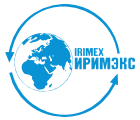 Все запросы необходимо направлять в АО «ИРИМЭКС» на адрес info@irimex.ru v.1ОПРОСНЫЙ ЛИСТ НА КОМПРЕССОРЫЗаказчик: ООО «ХХХХХХХХХХХХ», г. Москва                     Дата запроса: 00.00.2018
ДолжностьДатаПодписьИдентификатор проектаВаше внутреннее название/номер проекта или его отличительный признакОтветственное лицо со стороны заказчикаФИО, номер телефона и emailАдрес поставкиУкажите адрес, куда необходимо доставить компрессор и дополнительное оборудование. Компрессор и его назначениеНапример, поршневой газовый компрессор для …. (дать подробное описание назначения)Параметры газа на входеУказать давление, температуру газа и прочие условияСостав газаЗдесь указать состав газа с указанием долей. Или можете приложить файл с описанием состава газа.Параметры газа на выходеУказать давление, температуру газа и прочие условияПроизводительность Указать производительность компрессораДополнительное оборудованиеПриведите перечень и подробные требования к дополнительному оборудованияКоличество компрессоров и дополнительного оборудованияУкажите требуемое количество компрессоров и количество каждого типа дополнительного оборудованияТип монтажа компрессораУкажите с каким типом монтажа вам необходимо получить компрессор – на раме, в утепленном контейнере, и т.п. Дополнительные требованияУкажите ваши требования по взрывозащищенности, по конструкции, режиму эксплуатации, типу компрессора: масляный или безмасляный, требования к приводу (электродвигатель или газовый мотор) и т.п.Предоставить ответ не позднееУкажите дату не позднее которой требуется ответ на данный запрос.ПрочееЗдесь укажите другую важную информацию касающуюся вашего запроса.ПриложенияЕсли к опросному листу прилагаются дополнительные файлы – укажите здесь их перечень и объем.